Publicado en Madrid el 28/11/2017 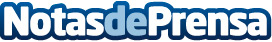 DHL incorpora 48 vehículos Hyundai IONIQ híbridos a su flota comercialLa adquisición de estos vehículos híbridos de la marca Hyundai, modelo IONIQ, está en línea con el compromiso del Grupo de reducir todas las emisiones relacionadas con la logística a cero neto para el año 2050Datos de contacto:Noelia Perlacia915191005Nota de prensa publicada en: https://www.notasdeprensa.es/dhl-incorpora-48-vehiculos-hyundai-ioniq Categorias: Logística Recursos humanos Consumo http://www.notasdeprensa.es